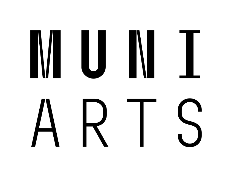 FORMULÁŘStipendijní program pro podporu studentské činnosti spojené s oslavami 100. výročí založení Filozofické fakulty MUŽadatel souhlasí se zveřejněním základních údajů žádosti na webových stránkách fakulty (tzn. jméno studenta/studentů, název spolku, název projektu a jeho popis).Žadatel souhlasí se zveřejněním fotografií či jiných záznamů realizovaného projektu na webu a sociálních sítích FF MU. Žadatel souhlasí s tím, že při propagaci akce bude využívat nový jednotný vizuální styl MUNI (MUNI ARTS 100)  a bude spolupracovat se zaměstnanci VnVz FF MU na pořizování a tvorbě propagačních materiálů. Příloha: (ve formě naskenovaného dokumentu vložte do IS nebo připojte k tomuto formuláři)Doklad o doporučení navrhovaného projektu některým z akademických pracovníků fakulty.1.Název projektu2.Hlavní cíle projektu (2 až 3 věty)2.Hlavní cílová skupina projektu (komu je projekt určen)3. Zodpovědný žadatel (tj. student zodpovědný za předkládaný projekt a jeho naplnění)Zodpovědný žadatel (tj. student zodpovědný za předkládaný projekt a jeho naplnění)3.a Jméno žadatele3.b UČO3.c Studijní obor 4. Spolek5. Číslo bankovního účtu5.Další žadatelé (tj. seznam studentů, kteří se budou na projektu podílet)6. Popis aktivity, na kterou mají být požadované prostředky použityPopis aktivity, na kterou mají být požadované prostředky použity6.aTermín konání6.bCelková výše požadované částky6.cJméno, UČO a pracoviště garanta z řad akademických pracovníků fakulty6.dCharakteristika projektuCharakteristika projektu6.eZákladní cíle a přínos projektuZákladní cíle a přínos projektu6.fHarmonogram projektuHarmonogram projektu6.gPropagace Filozofické fakulty MU v rámci projektuPropagace Filozofické fakulty MU v rámci projektu6.iZapojení studentů FF MU v rámci projektuZapojení studentů FF MU v rámci projektu6.jOdhadovaný počet zapojených lidí celkemOdhadovaný počet zapojených lidí celkem6.kPředchozí zkušenosti žadatelůPředchozí zkušenosti žadatelů6.lDoplňující informace (informace, které mohou ovlivnit rozhodnutí komise ve prospěch udělení stipendia)Doplňující informace (informace, které mohou ovlivnit rozhodnutí komise ve prospěch udělení stipendia)7.FinanceFinance7.aCelkový rozpočet projektu7.bFinance z jiných zdrojů (pokud ano, tak z jakých a v jaké výši)7.cVýčet položek financovaných tímto stipendijním programemVýčet položek financovaných tímto stipendijním programemPoložkaPoložkaSuma8.Prostor pro další informace o předkládaném projektu dle vlastního uváženíDatum:Podpis žadatele: